   OSNOVNA ŠKOLA VUGROVEC-KAŠINA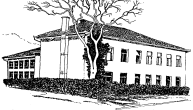 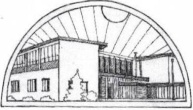 10362 KAŠINA, Ivana Mažuranića 43, p.p.1,  01/2055-035,  01/2056-837, MB: 3324281,                           OIB: 43748649227  E-mail:  ured@os-vugrovec-kasina.skole.hrKašina, 24. kolovoza 2023.	Temeljem Zakona o pravu na pristup informacijama (25/13, 85/15), ravnatelj najavljuje30. SJEDNICU ŠKOLSKOG ODBORA	koja će se održati 30. kolovoza 2023. s počekom u 19,00 sati u zbornici Matične škole Kašina u Kašini, Ivana Mažuranića 43.	Predloženi dnevni red:Verifikacija zapisnika s 29. sjednice Školskog odboraIzvješće o realizaciji Godišnjeg plana i programa rada škole za školsku godinu 2022./2023. Odlučivanje o organizaciji dvodnevne izvanučioničke nastave – Dvorci Baravske za učenike osmih razreda koji pohađanju izbornu nastavu Njemačkog jezikaRaznoRavnatelj, v.r.Vladimir Vuger, prof.